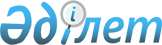 Қазақстан Республикасы Үкіметінің "Инвестициялық стратегиялық жобалардың тізбесін бекіту туралы" 2009 жылғы 1 қыркүйектегі № 1293 және "Инвестициялық стратегиялық жобалар тізбесін бекіту туралы" Қазақстан Республикасы Үкіметінің 2009 жылғы 1 қыркүйектегі № 1293 қаулысына өзгеріс пен толықтыру енгізу туралы" 2014 жылғы 25 сәуірдегі № 398 қаулыларының күші жойылды деп тану туралыҚазақстан Республикасы Үкіметінің 2022 жылғы 8 тамыздағы № 543 қаулысы.
      Қазақстан Республикасының Үкіметі ҚАУЛЫ ЕТЕДІ: 
      1. Мыналардың:
      1) "Инвестициялық стратегиялық жобалардың тізбесін бекіту туралы" Қазақстан Республикасы Үкiметiнiң 2009 жылғы 1 қыркүйектегі № 1293 қаулысының;
      2) "Инвестициялық стратегиялық жобалар тізбесін бекіту туралы" Қазақстан Республикасы Үкіметінің 2009 жылғы 1 қыркүйектегі № 1293 қаулысына өзгеріс пен толықтыру енгізу туралы" Қазақстан Республикасы Үкiметiнiң 2014 жылғы 25 сәуірдегі № 398 қаулысының күшi жойылды деп танылсын.
      2. Осы қаулы қол қойылған күнінен бастап қолданысқа енгізіледі және ресми жариялануға тиіс.
					© 2012. Қазақстан Республикасы Әділет министрлігінің «Қазақстан Республикасының Заңнама және құқықтық ақпарат институты» ШЖҚ РМК
				
      Қазақстан РеспубликасыныңПремьер-Министрі

Ә. Смайылов
